2015.11.10: Newspaper due in basketTitle: About the PictureAnswer these questions in Chinese about the boy in the picture. 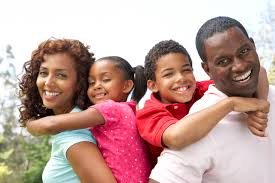 Ta you meiyou meimei? Ta you ji ge meimei? Ta you meiyou gege? Ta you meiyou jiejie?  